BEST S.A.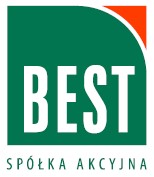 adres korespondencyjny:ul. Stoczniowa 2 82-300 Elbląg WNIOSEKImię i nazwisko:     ………………………………………………………………………………………………………………………… Ja niżej podpisana/y………………………………………………………………… wnioskuję o:                                                                   (imię i nazwisko)  …………………………………………………………………………………………………………………………..…….……………… ………………………………………………………………………………………………………………………..………….…………… ………………………………………………………………………………………………………………………………………………… ………………………………………………………………………………………………………………………………………………… …………………………………………………………………………………………………………………………………………………           ……………………………...……....……………………………………………  (miejscowość, data, czytelny podpis) PESEL: ………………………………………………………………………………………………………… ………………………………………………………………………………………………………… Seria i nr dowodu osobistego lub innego dokumentu tożsamości: ………………………………………………………………………………………………………… ………………………………………………………………………………………………………… Adres korespondencyjny: ………………………………………………………………………………………………………… Nr telefonu: ………………………………………………………………………………………………………… Adres e-mail: ………………………………………………………………………………………………………… Nr sprawy: ………………………………………………………………………………………………………… 